Памятка туристу по программе:Гуляй, Москва, в Карелии, 5 днейНакануне поездки, с 18:00 до 22:00 вы получите смс сообщение с номером автобуса и контактным телефоном гидаПеред отъездомПроверьте наличие следующих документов: Оригинал российского паспорта.Для граждан других стран: иностранный паспорт, миграционная карта.Свидетельство о рождении для детей до 14 лет.Медицинский полис.Вещи в дорогуДля основной программы: Наличные деньги, так как на объектах маршрута могут отсутствовать терминалы оплаты или интернет.Удобная обувь на плоской нескользящей подошве. Рекомендуем взять запасную сменную обувь.Так как погода в Карелии переменчива, желательно иметь при себе дождевик или зонт.К вечеру и во время поездки по воде может быть прохладно, рекомендуем взять теплую одежду по сезону.Репелленты (средства от насекомых).Солнцезащитные средства.Необходимые медикаменты.При посещении монастырей соблюдаются правила: отсутствие головных уборов у мужчин, наличие платков и юбок у женщин. Не разрешается открытая одежда: шорты, майки, короткие юбки и т.п.Заселение в отели Время заселения с 14:00, время выселения – 12:00. В программе тура:Желаем вам приятного путешествия и хорошего настроения!1 ДЕНЬСамостоятельное прибытие в г. Петрозаводск. Начало программы совпадает с прибытием поезда   № 018А.Программа начинается с трансфера в загородную базу отдыха на берегу одного из карельских озер. Трансфер будет ожидать вас в 12:00 у отеля Питер Инн (Piter Inn).Вы можете позавтракать в ресторане отеля по желанию за дополнительную плату.Если вы хотите заказать трансфер на более раннее или позднее время, предупредите менеджера, у которого покупали тур.Адрес гостиницы «Piter Inn»: г. Петрозаводск, пл. Гагарина, 1.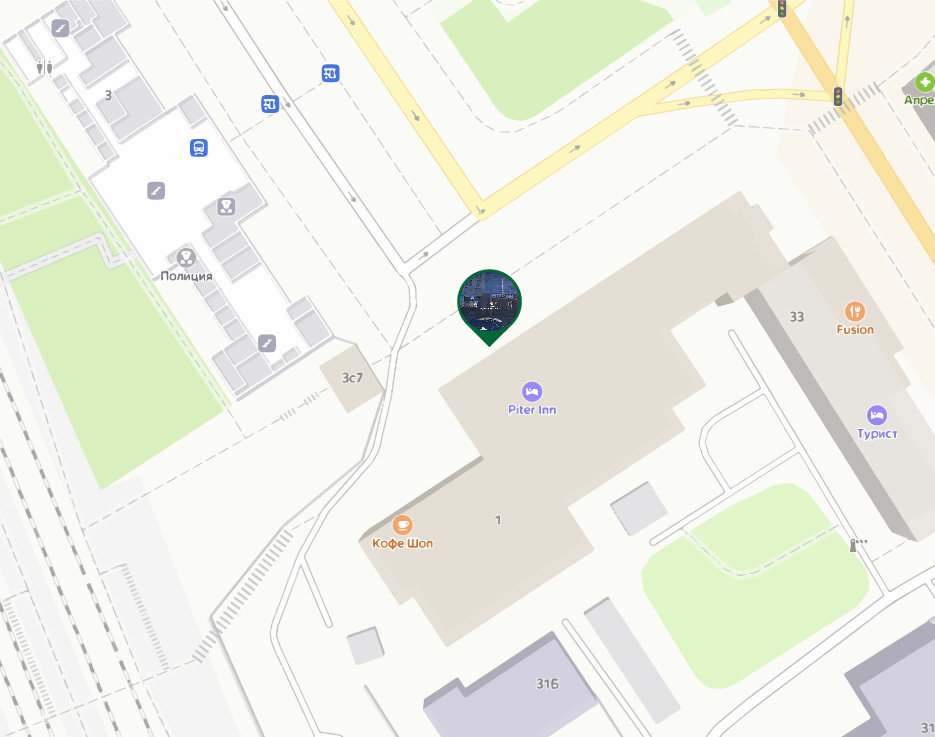 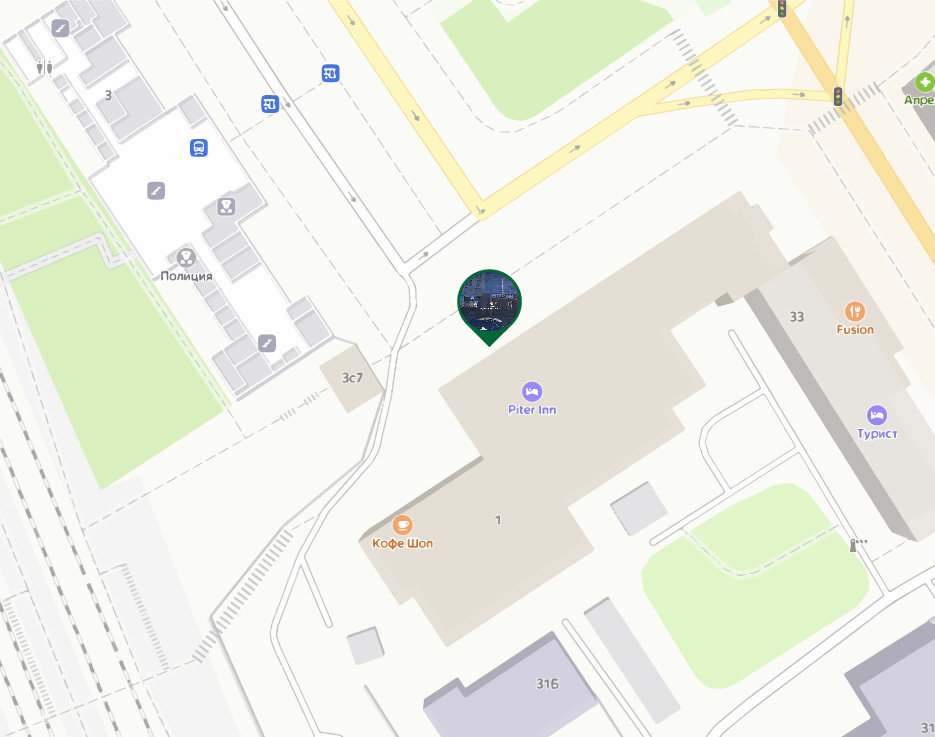 2 ДЕНЬЗавтрак в отеле (включен в стоимость тура).Вариант 1Свободный день без гида и автобуса.Вариант 2Активные развлечения на выбор, приобретаются заранее при покупке тура: Сплав по реке Шуя на рафтах или катамаранах (в зависимости от количества группы).Экскурсионный джип - мастер - класс к озеру Белое и деревне Маньга.Прогулка на каноэ по озеру Белое.Сафари на квадроциклах к лесному озеру.Треккинг (прогулка по лесным маршрутам) с собаками хаски.Если вы приобрели одну из дополнительных услуг, накануне вечером вам придет смс сообщение с информацией об отправлении. 3 ДЕНЬЗавтрак в отеле (включен в стоимость тура). Выезд из турбазы с вещами (освобождение номеров).Освобождение номеров происходит по мировым стандартам – до 12:00. На это время для вас будет заказан трансфер до отеля Петрозаводска, где вы будете проживать далее. Информация о трансфере вам будет направлена накануне вечером с 19:00 до 21:00.4 ДЕНЬЗавтрак в отеле (включен в стоимость тура).Программа на выбор.Вариант 1.Основная программа с гидом-сопровождающим. В этот день тура у вас включены все экскурсии и билеты по программе, кроме питания. Информация об автобусе и месте посадки будет в смс-сообщении.Вариант 2.Экскурсия на о. Кижи. Не включена в стоимость и приобретается заранее по желанию. Посадка на комету на Кижи осуществляется строго по ваучеру, который вам необходимо самостоятельно забрать в отеле на стойке регистрации (накануне вечером после 19:00).Самостоятельное прибытие на причал Александровской пристани (трансфер на причал на предусмотрен).На пристань вы приходите с ваучером. Ваучер отдаете при посадке на комету. С комфортом добираетесь до острова Кижи по водам Онежского озера. На острове вас встретит гид.Адрес причала: Александровская пристань, г. Петрозаводск, проспект Карла Маркса, 1А/6.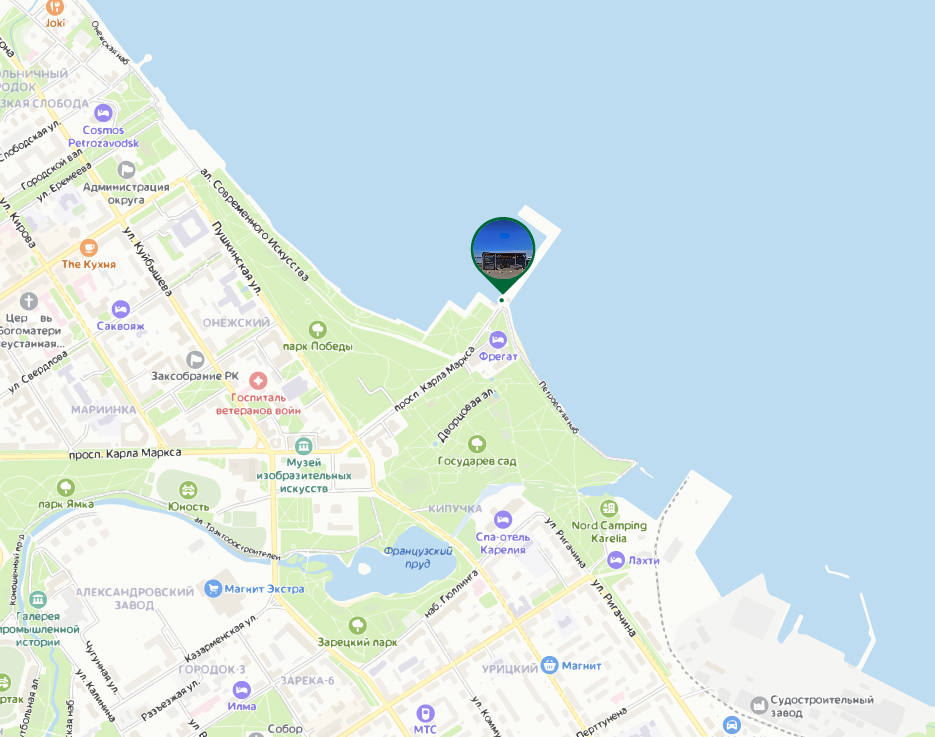 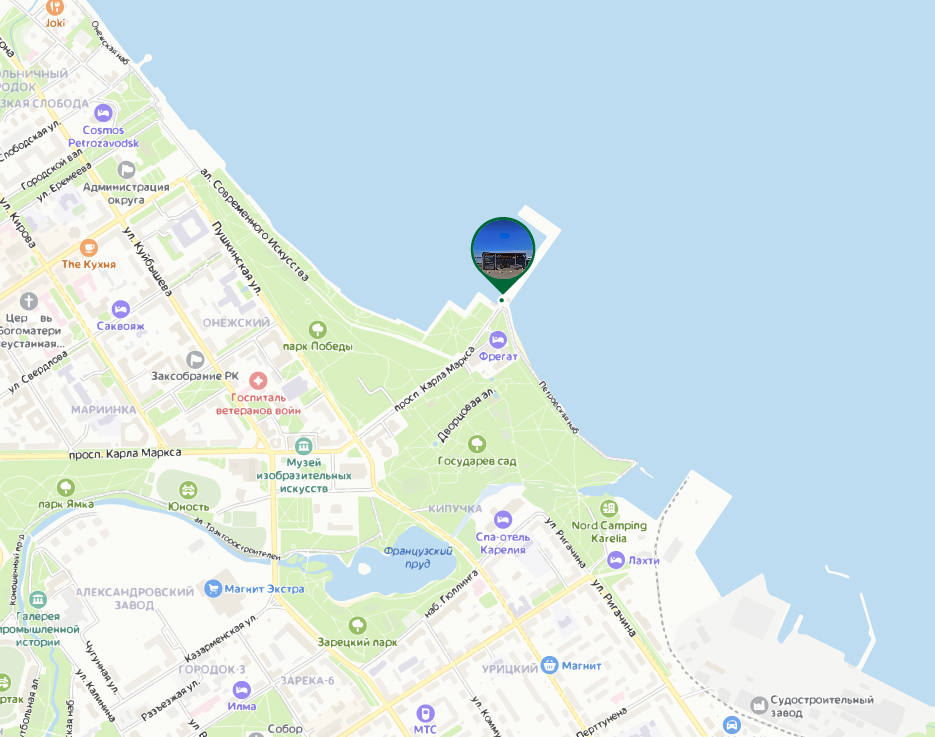 Далее экскурсия по острову. По окончании экскурсионной программы вы вернетесь на причал и отправитесь на комете в Петрозаводск.Вы самостоятельно добираетесь до отеля, в котором проживаете.5 ДЕНЬЗавтрак в отеле (включен в стоимость тура). Выезд из отеля с вещами (освобождение номеров).Основная программа с гидом-сопровождающим. В этот день тура у вас включены все экскурсии и билеты по программе, кроме экотропы и питания.Дополнительная услуга по желанию: поездка на ретропоезде «Рускеальский экспресс» по маршруту «Рускеала-Сортавала». Билет на ретропоезд приобретается заранее самостоятельно на сайте РЖД за дополнительную плату.Обратите внимание: при покупке билета на ретропоезд ориентируйтесь на время, указанное в программе тура.Ориентировочное время отправления группы в Санкт-Петербург 18:00. Точное время и место посадки вам сообщит гид. Место посадки на автобус: г. Сортавала, ул. Суворова, 1. Ориентир: рыбный магазин «Järvikala».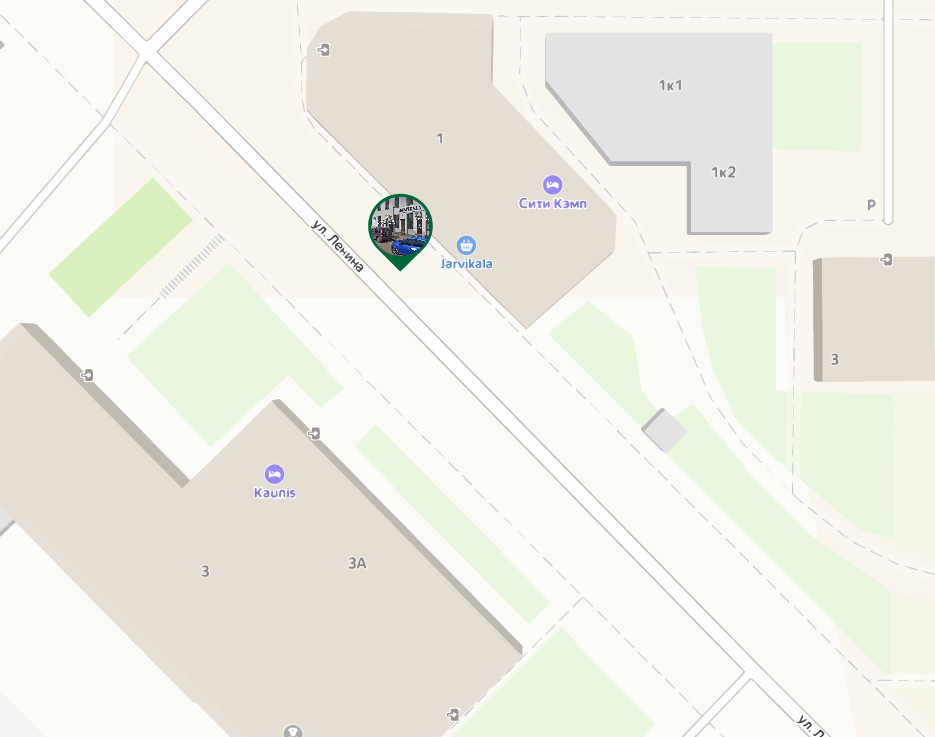 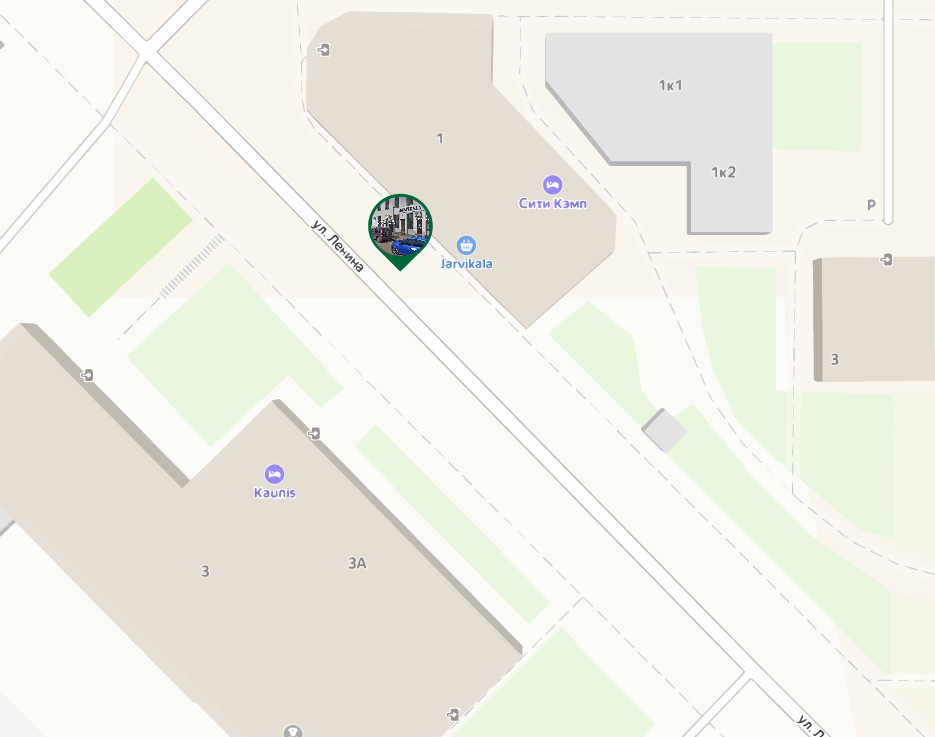 